Miller Vet Play & Stay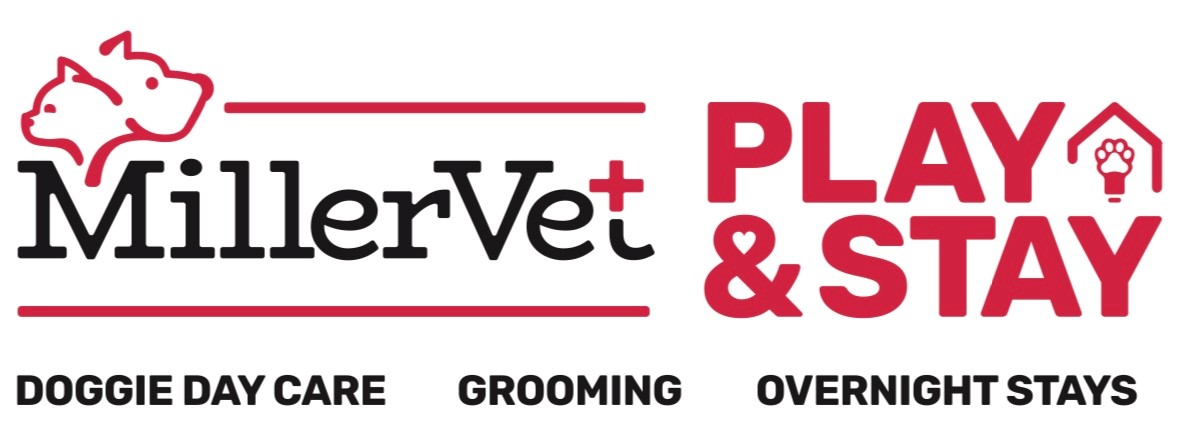 2242 Roswell RoadMarietta, GA 30062(470) – 363 – 8578Pet Grooming Consent and Release FormOwners Name_____________________________________ Phone________________________________Address_________________________________________________________________________________Pet’s Name_____________________________ Pet’s Age______________ Pet’s Weight ____________Medical Conditions we should know about? _________________________________________________________________________________________________________________________________________Medications your pet is on? _______________________________________________________________________________________________________________________________________________________Person(s) authorized to pick up your pet(s)? ______________________________________________Preferred way to be contacted for appointment reminders, ready for pick-up, etc.? (check one or two)Phone _____		Text _____		Email _____Occasionally we post photos of some of our favorite pets. Do you give us permission to post photos of your pet on our website and/or social media pages? (check one) Yes ____ No ____Emergencies: In the event of an emergency, I authorize this establishment to immediately seek professional veterinary attention for my pet at my expense. I understand that all attempts will be made to contact me in the event of an emergency.Coat Condition: I understand that this establishment puts my pet’s comfort above all else. In the event that my pet’s coat is matted, I understand that the groomer may have to shave the matts out rather than preform a painful dematting procedure. I also understand that if my pet is severely matted, that there is an increased risk for clipper burn, skin dermatitis, irritations, or cuts to occur, Miller Vet Play & Stay will not be held responsible if this occurs. I understand that all attempts will be made to prevent this, however in many extreme matt conditions, it is unavoidable. I also understand that matted pets take additional time to groom so there will be an additional fee added onto the regular grooming price if my pet’s coat is matted.Health: I understand that grooming can be stressful to some pets and I will inform the groomer if my pet has any heart conditions or stress related issues prior to grooming. I also understand that it is necessary to have my pet up to date on all vaccinations prior to every grooming. I understand that if fleas or ticks are seen on my pet, they will be treated immediately at my expense.Cancellation Policy: I understand that if I need to change my appointment time or cancel it, that I must give at least a 24 hour notice so that the appointment time can be made available to another client who is on the waiting list. If two appointments are missed without notice, clients may be required to pre-pay prior to scheduling any future appointments. I have read and understand the above policies ______________________________________________________________							Signature						DateGrooming Instructions (please be as specific as possible)Would you like the groomer to decide how your pet will look? 		Yes		NoDoes your pet have mats in their hair?					Yes 		No		If yes, please list where on your pet_______________________________________________________Do you want your pet shaved?							Yes		NoDo you want your pet to have a short body clip?				Yes		NoIf yes, how short? _______________________________________________________________________Any specific problems to address while grooming? _________________________________________________________________________________________________________________________________________Any medical issues we need to know about before grooming? (masses, ear/eye/skin issues, etc.) _____________________________________________________________________________________________________________________________________________________________________________Please list any other specific instruction for your pet’s groom, all request need to be written on this form and gone over with staff. (example: teddybear-cut face and shave down on body, leave tail long)____________________________________________________________________________________________________________________________________________________________________________________________________________________________________________________________________________________________________________________________________________________________________Groomer Notes: _______________________________________________________________________________________________________________________________________________________________________________________________________________________________________________________________________________________________________________________________________________________________________________________________________________________________________________________________________________________________________________________________________________________________________________________________________________________________________________